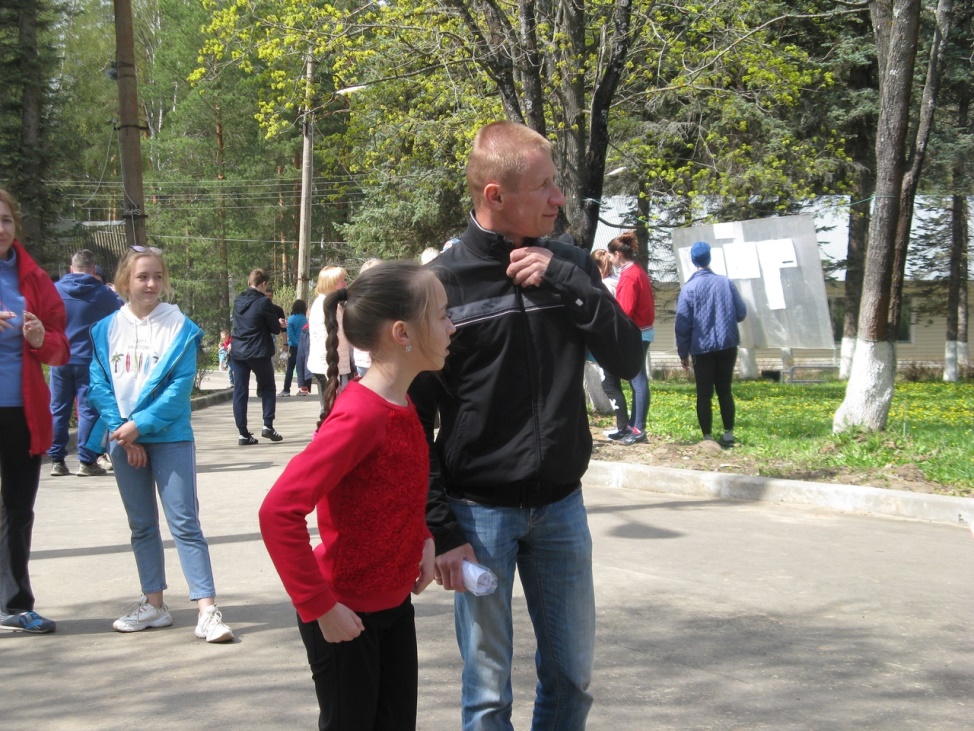 Рыженкова Полина с папой перед стартом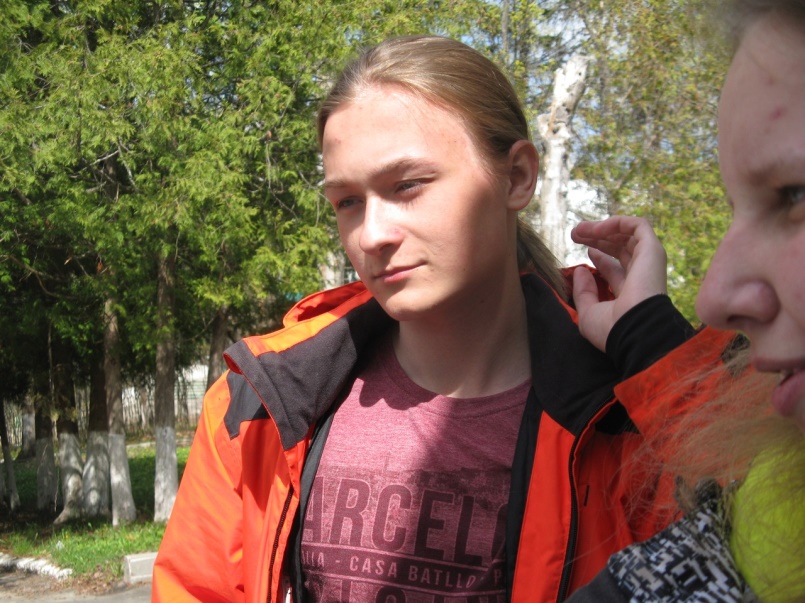 Ласкин Данила перед стартом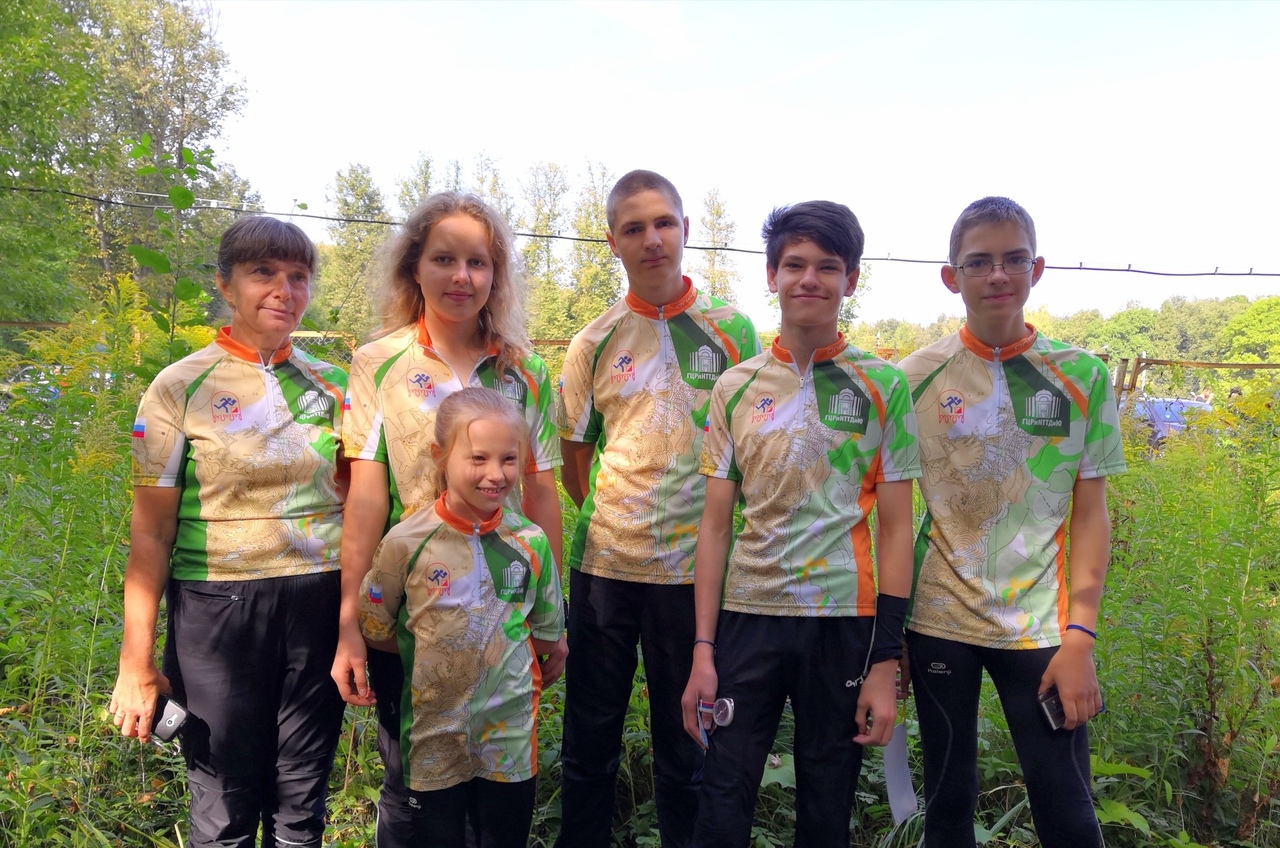 Токарев Алексей на старте